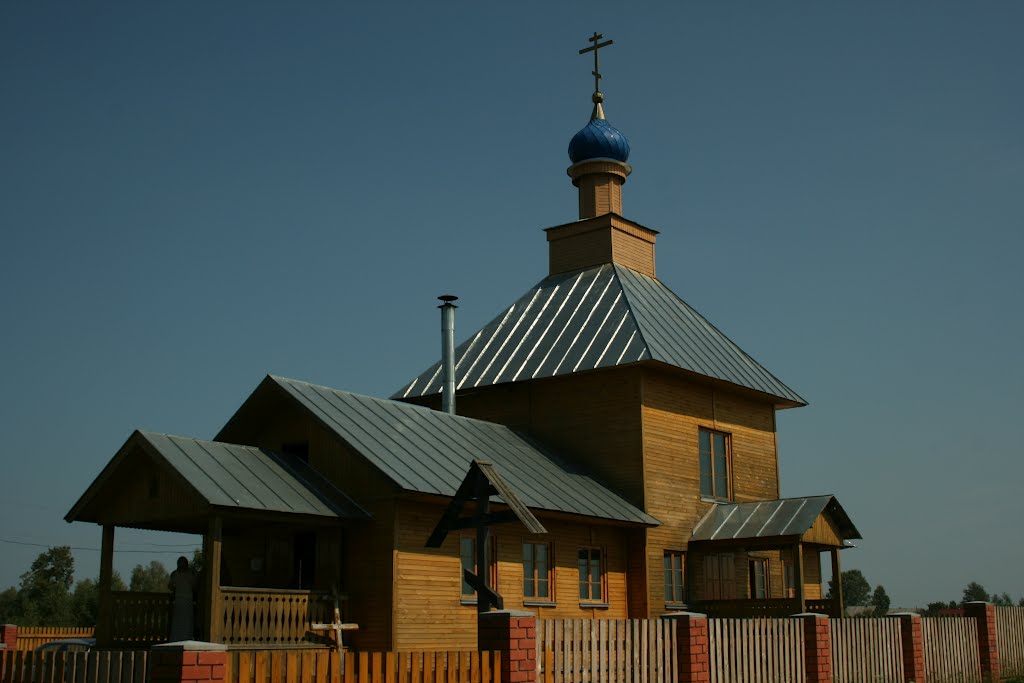 Нижний Новгород2013 год ГЕНЕРАЛЬНЫЙ ПЛАН БОГОРОДСКОГО СЕЛЬСОВЕТАВОСКРЕСЕНСКОГО МУНИЦИПАЛЬНОГО  РАЙОНА НИЖЕГОРОДСКОЙ ОБЛАСТИТом I. Положения о территориальном планированииЗаказчик: Администрация Воскресенского муниципального района Нижегородской областиДоговор: 5-ГППЗ  от 06 июня 2013 г.Исполнитель: ООО НИИ "Земля и город"В подготовке проекта генерального плана Богородского сельсовета Воскресенского района Нижегородской области также принимали участие иные организации и специалисты, которые были вовлечены в общую работу предоставлением консультаций, заключений и рекомендаций, участием в совещаниях, рабочих обсуждениях.СОДЕРЖАНИЕ ГЕНЕРАЛЬНОГО ПЛАНА Генеральный план содержит две части:Том Iчасть первая – положения о территориальном планировании (текстовая часть);часть вторая – карты территориального планирования (графические материалы).Том IIМатериалы по обоснованию генерального плана в виде пояснительной записки и карт.СОДЕРЖАНИЕ ТОМА IЧАСТЬ 1. ПОЛОЖЕНИЯ О ТЕРРИТОРИАЛЬНОМ ПЛАНИРОВАНИИЧАСТЬ 2.Карты в составе территориального планированияРАЗДЕЛ 1. ОПИСАНИЕ ЦЕЛЕЙ И ЗАДАЧ ТЕРРИТОРИАЛЬНОГО ПЛАНИРОВАНИЯ1.1 ОБЩИЕ ПОЛОЖЕНИЯНастоящий документ территориального планирования — Генеральный план Богородского сельсовета Воскресенского муниципального района Нижегородской области (далее — Генеральный план) — подготовлен на основании «Градостроительного кодекса Российской Федерации» от  29.12.2004 г. № 190-ФЗ., федерального закона от 06.10.2003 г. № 131-ФЗ.В соответствии с Градостроительным кодексом Российской Федерации настоящим Генеральным планом утверждены взаимосогласованные части:положения о территориальном планировании;карты территориального планирования.В положениях о территориальном планировании утверждены:цели и задачи территориального планирования;положения, касающиеся изменения границ территорий и земель;положения, касающиеся видов, назначения и наименования планируемых для размещения объектов капитального строительства местного значения и мероприятия по развитию систем транспортного, инженерно-технического и социального обслуживания населения;характеристики зон с особыми условиями использования территории;параметры функциональных зон и сведения о размещении в них объектов капитального строительства.В картах территориального планирования утверждены:функциональные зоны и параметры их планируемого развития;планируемое размещение тех объектов капитального строительства местного значения, для размещения которых статьей 49 Земельного кодекса Российской Федерации допускается резервирование земель и изъятие земельных участков для муниципальных нужд, а также объектов местного значения, предусмотренных Градостроительным кодексом и Законом Нижегородской области №37-З.Этапами реализации Генерального плана определены:первая очередь реализации — до конца 2018 года;расчетный срок реализации — с 2019 до конца 2033 года.В Генеральном плане даны предложения, по размещению объектов федерального и регионального значения.Генеральным планом устанавливаются границы функциональных зон и размещение планируемых объектов капитального строительства местного значения поселения.Для определения показателей Генерального плана был выполнен прогнозный расчет численности населения. Результат расчета приведен в таблице 1.1.Таблица 1.1- Прогноз численности населения Богородского сельсовета1.2 НОРМАТИВНО-ПРАВОВАЯ БАЗАГенеральный план разработан в соответствии со следующими техническими и нормативно-правовыми документами:Федеральные нормативно-правовые акты и программыГрадостроительный кодекс Российской Федерации от 29.12.2004 г. № 190 – ФЗ;Земельный кодекс Российской Федерации от 25.10.2001 г. № 136-ФЗ;Водный кодекс Российской Федерации от 03.06.2006 г. № 74-ФЗ; Лесной кодекс Российской Федерации от 04.12.2006 г. № 200-ФЗ;Федеральный закон от 24.12.2004 года № 172-ФЗ "О порядке перевода земель и земельных участков из одной категории в другую";  Федеральный закон от 14 марта 1995 г. № 33-ФЗ "Об особо охраняемых природных территориях";Федеральный закон от 23.02.1995 г. № 26-ФЗ "О природных лечебных ресурсах, лечебно-оздоровительных местностях и курортах";Федеральный закон от 06.10.2003 г. №  131 - ФЗ "Об общих принципах организации местного самоуправления в Российской Федерации"; Постановление Правительства РФ от 09.06.2006 г. № 363 "Об информационном обеспечении градостроительной деятельности";Постановление Правительства РФ от 24.03.2007 г. №178 "Об утверждении Положения о согласовании проектов схем территориального планирования субъектов РФ и проектов документов территориального планирования муниципальных образований"; Приказ Минрегиона РФ от 26.05.2011 г. № 244 "Об утверждении Методических рекомендаций по разработке проектов генеральных планов поселений и городских округов"; Приказ Минрегиона РФ от 30.08.2007 г. №85 "Об утверждении документов по ведению информационной системы обеспечения градостроительной деятельности" (вместе с "Положением о системе классификации и кодирования, используемой при ведении книг, входящих в состав информационной системы обеспечения градостроительной деятельности", "Положением о порядке ведения книг, входящих в состав информационной системы обеспечения градостроительной деятельности, и порядке присвоения регистрационных и идентификационных номеров");СанПиН 2.2.1/2.1.1.1200-03 "Санитарно-защитные зоны и санитарная классификация предприятий, сооружений и иных объектов", утвержден Постановлением Главного государственного санитарного врача РФ от 25.09.2007 г. № 74;СП 42.13330.2011 «Градостроительство. Планировка и застройка городских и сельских поселений». Актуализированная редакция СНиП 2.07.01-89*, утвержден Приказом Минрегиона РФ от 28.12.2010 г. №820;Федеральный закон от 24 июля 2007 г. № 221-ФЗ "О государственном кадастре недвижимости".Региональные нормативно-правовые акты и программыНиже приведен перечень программ и планов социально-экономического развития, принятие которых оказывает значительное влияние на развитие сельсовета.Схема территориального планирования Нижегородской области (Утверждена Постановлением Правительства Нижегородской области «Об утверждении схемы территориального планирования Нижегородской области» №254 от 29.04.2010 г.;Стратегия развития Нижегородской области до 2020 года, утвержденная постановлением правительства Нижегородской области от 17 апреля 2006 г. №127;«Концепция развития и совершенствования сети автомобильных дорог общего пользования Нижегородской области на перспективу до 2025 года», разработанная НИПИ территориального развития и транспортной инфраструктуры (г. Санкт-Петербург);Областная целевая программа «Развитие социальной и инженерной инфраструктуры как основы повышения качества жизни населения Нижегородской области на 2011-2013 годы», утвержденная постановлением Правительства Нижегородской области                  от 1 сентября 2010 г. №567;Областная целевая программа «Развитие обращения с отходами производства и потребления в Нижегородской области на 2009-2014 годы», утвержденная постановлением Правительства Нижегородской области от 6 марта 2009 г. №104;Концепция демографического развития Нижегородской области на период до 2020 года, утвержденная постановлением Правительства Нижегородской области                 от 27 июня 2007 г. №201;«Программа развития сети автомобильных дорог общего пользования Нижегородской области и искусственных сооружений на них до 2022 года»;Областная целевая программа «Развитие физической культуры и спорта на 2005-2015 годы»;Областная целевая программа «Развитие внутреннего и въездного туризма в Нижегородской области в 2012-2016 годах», утвержденная постановлением Правительства Нижегородской области от 04 октября 2011 г. №797;Программа «О мероприятиях по развитию производственных сил Воскресенского муниципального района Нижегородской области на 2013-2020 годы», утвержденная распоряжением администрации Воскресенского района от 28 ноября 2012 г. №1792-р.Районные нормативно-правовые акты и программыУстав Богородского сельсовета Воскресенского муниципального района Нижегородской области;Схема территориального планирования Воскресенского муниципального района Нижегородской области, утвержденная решением Земского собрания Воскресенского района от 6 сентября 2013 года №69;Районная целевая программа «Развитие образования Воскресенского муниципального района Нижегородской области на 2011-2015 годы», утвержденная постановлением администрации Воскресенского муниципального района от 10 февраля 2012 г. №184;Районная целевая программа «Развитие городского и пригородного транспорта на территории Воскресенского муниципального района Нижегородской области                          на 2012-2014 годы», утвержденная постановлением администрации Воскресенского муниципального района от 14 февраля 2012 г. №210;Районная комплексная целевая программа «Пожарная безопасность учреждений культуры Воскресенского муниципального района Нижегородской области                                   на 2011-2013 годы», утвержденная постановлением администрации Воскресенского муниципального района от 3 апреля 2012 г. №443; Районная целевая программа «Пожарная безопасность поселений Воскресенского муниципального района Нижегородской области на 2013-2015 годы», утвержденная постановлением администрации Воскресенского муниципального района от 17 октября  2012 г. №1568;Районная целевая программа «Комплексное развитие систем коммунальной инфраструктуры Воскресенского района на 2011 – 2015 годы», утвержденная постановлением администрации Воскресенского муниципального района от 4 августа 2011 г. №1048;Районная целевая программа «Развитие жилищно-коммунального хозяйства Воскресенского муниципального района на  2011-2013 годы», утвержденная постановлением администрации Воскресенского муниципального района от 3 декабря 2010 года №1610;Районная целевая программа «Развитие въездного и внутреннего туризма в Воскресенском муниципальном районе Нижегородской области на 2011-2015 годы», утвержденная постановлением администрации Воскресенского муниципального района                     от 16 декабря 2010 г. №1700;Районная целевая программа «Об утверждении долгосрочной муниципальной целевой программы «Повышение безопасности дорожного движения в Воскресенском муниципальном районе в 2011 – 2014 годах», утвержденная постановлением администрации Воскресенского муниципального района от 01 декабря 2011 г. №1761.1.3 ЦЕЛИ ТЕРРИТОРИАЛЬНОГО ПЛАНИРОВАНИЯГлавная цель Генерального плана — цель долгосрочного территориального планирования на перспективу: обеспечение условий для поступательного устойчивого развития сельсовета, которое заключается:в максимальном использовании культурного, ресурсного, пространственного и человеческого потенциала во имя благополучия всех граждан при соблюдении баланса интересов и справедливости, на основе активного взаимодействия органов власти, населения, инвесторов, застройщиков в соответствии с принципами функционирования гражданского общества;в сохранении и бережном использовании исторического и природного наследия территории;в последовательной реализации мероприятий Генерального плана на основе установленных целевых показателей как обязательств и ориентиров для достижения на различных этапах и регулярного публичного предъявления результатов реализации планов, показывающих реальную динамику приближения к установленным целевым показателям Генерального плана.1.4 ЗАДАЧИ ТЕРРИТОРИАЛЬНОГО ПЛАНИРОВАНИЯСовершенствование системы транспортной инфраструктуры общего пользования и системы общественного транспорта. Создание единого транспортного каркаса со смежными территориями и с прилегающими субъектами Федерации. Разделение структуры автомобильных дорог на дороги различных категорий.Модернизация систем инженерного обеспечения территорий, предусматривающая дифференцированный подход к технологическим схемам развития систем инженерной инфраструктуры на различных территориях. Выделение и «закрепление» инфраструктурного и природного каркаса территории. Выделение границ территорий историко-культурного наследия и природного комплекса. Установление границ зон с особыми условиями развития территории. Сохранение необходимых территорий для сельскохозяйственного производства, хранения и первичной переработки сельскохозяйственной продукции. РАЗДЕЛ 2. СВЕДЕНИЯ О ВИДАХ, НАЗНАЧЕНИИ И НАИМЕНОВАНИЯХ ПЛАНИРУЕМЫХ ДЛЯ РАЗМЕЩЕНИЯ ОБЪЕКТОВ МЕСТНОГО ЗНАЧЕНИЯ, ИХ ОСНОВНЫЕ ХАРАКТЕРИСТИКИ, ИХ МЕСТОПОЛОЖЕНИЕ, А ТАКЖЕ ХАРАКТЕРИСТИКИ ЗОН С ОСОБЫМИ УСЛОВИЯМИ ИСПОЛЬЗОВАНИЯ ТЕРРИТОРИИ В СЛУЧАЕ, ЕСЛИ УСТАНОВЛЕНИЕ ТАКИХ ЗОН ТРЕБУЕТСЯ В СВЯЗИ С РАЗМЕЩЕНИЕМ ДАННЫХ ОБЪЕКТОВГЛАВА 1. ИЗМЕНЕНИЕ ГРАНИЦ ТЕРРИТОРИЙ И ЗЕМЕЛЬДанные об изменении границ территорий и земель представлены в таблице 2.1.1.Таблица 2.1.1 - Изменение границГЛАВА 2. СВЕДЕНИЯ О ВИДАХ, НАЗНАЧЕНИИ И НАИМЕНОВАНИЯХ ПЛАНИРУЕМЫХ ДЛЯ РАЗМЕЩЕНИЯ ОБЪЕКТОВ МЕСТНОГО ЗНАЧЕНИЯ ПОСЕЛЕНИЯ, МУНИЦИПАЛЬНОГО РАЙОНА, РЕГИОНАЛЬНОГО И ФЕДЕРАЛЬНОГО ЗНАЧЕНИЯ, ИХ ОСНОВНЫЕ ХАРАКТЕРИСТИКИ, ИХ МЕСТОПОЛОЖЕНИЕСведения о планируемых мероприятиях представлены в таблице 2.2.1. Таблица 2.2.1 - Планируемые мероприятияГЛАВА 3. ПАРАМЕТРЫ ФУНКЦИОНАЛЬНЫХ ЗОН, ПЛАНИРУЕМЫХ ДЛЯ ОБЪЕКТОВ КАПИТАЛЬНОГО СТРОИТЕЛЬСТВА, И СВЕДЕНИЯ О НИХ3.1 ТЕРМИНЫ И ОПРЕДЕЛЕНИЯФункциональные зоны – части территории сельсовета различных видов, для которых установлены границы (карта 3 составе карт территориального планирования) и функциональное назначение, определяемое соответствующими характеристиками и параметрами, указанными в таблице 2.3.1. Функциональные зоны, определенные настоящим генеральным планом, являются также зонами планируемого размещения тех объектов капитального строительства местного значения, для размещения которых Земельным кодексом Российской Федерации не предусмотрено изъятие земельных участков для муниципальных нужд.Характеристики и параметры функциональных зон подлежат учету при:определении градостроительных регламентов, подготавливаемых как предложения по подготовке или внесению изменений в правила землепользования и застройки сельсовета;подготовке документации по планировке территорий;принятии в порядке, установленном законодательством Российской Федерации, решений о резервировании земель, об изъятии, в том числе путем выкупа, земельных участков для государственных и муниципальных нужд, о  переводе земель и земельных участков из одной категории в другую;подготовке местных нормативов градостроительного проектирования, подготовке проектов и плана реализации генерального плана, в том числе в отношении развития муниципальной инфраструктуры;подготовке иных актов и документов, регулирующих развитие сельсовета.Границы функциональных зон  - границы  между различными видами территорий сельсовета, однородными по назначению и параметрам, описанным в таблице 2.3.1. Границы функциональных зон одновременно являются границами зон планируемого размещения объектов капитального строительства – улиц и дорог местного значения, создание которых планируется для выполнения требований технических регламентов в области пожарной безопасности и для соблюдения параметров функциональных зон, определенных в таблице 2.3.1.В соответствии с определениями федеральных законов о функциональном зонировании и градостроительном (территориальном) зонировании в отношении границ функциональных зон не применяется требование пункта 2 статьи 85 Земельного кодекса Российской Федерации о принадлежности каждого земельного участка только к одной территориальной зоне, определенной правилами землепользования и застройки.Виды функциональных зон – объединенные по признакам однородности в соответствующие группы (функциональные зоны) в отношении которых определены назначение и параметры планируемого развития, указанные в таблице 2.3.1. Виды функциональных зон определены применительно ко всей территории сельсовета в его административных границах (за исключением территорий водных объектов).3.2 ХАРАКТЕРИСТИКИ И ПАРАМЕТРЫ ФУНКЦИОНАЛЬНЫХ ЗОНТаблица 2.3.1 - Параметры функциональных зон различного назначения и сведения о размещенных в них объектах капитального строительстваСведения о наличии и распределении земель сельсовета по категориям (в том числе и планируемое состояние) представлены                         в таблице 2.3.2. Таблица 2.3.2 - Сведения о наличии и распределении земель сельсовета по категориям (в том числе и планируемое состояние) РАЗДЕЛ 3. ТЕХНИКО-ЭКОНОМИЧЕСКИЕ ПОКАЗАТЕЛИ ГЕНЕРАЛЬНОГО ПЛАНА Технико-экономические показатели генерального плана представлены в таблице 3.1.Таблица 3.1 - Показатели генерального планаПРИЛОЖЕНИЕ АИзменение границ населенных пунктов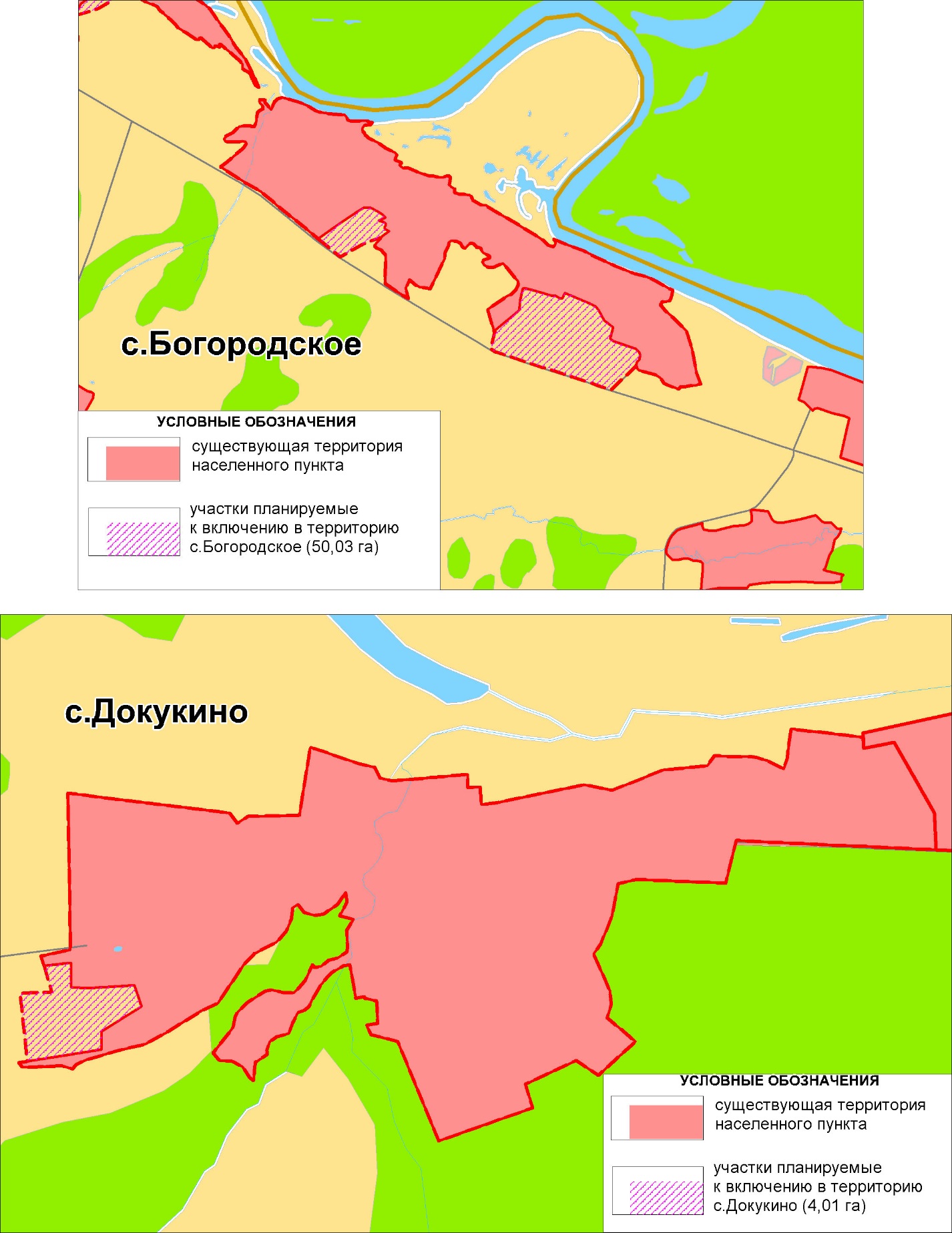 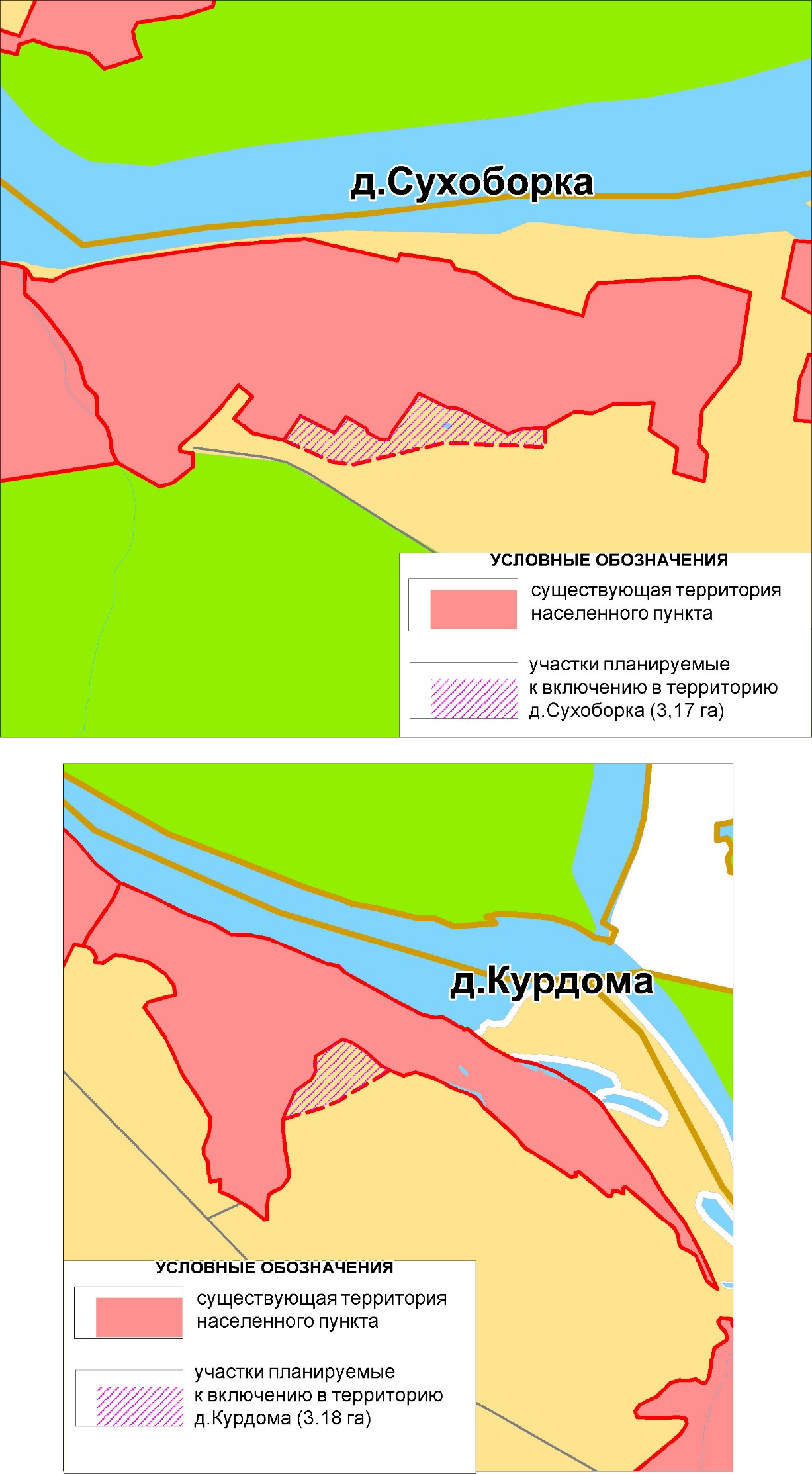 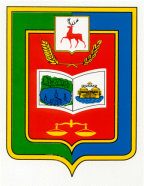 Администрация Богородского сельсовета Воскресенского муниципального района Нижегородской областиАдминистрация Богородского сельсовета Воскресенского муниципального района Нижегородской области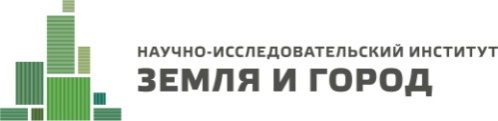 ГЕНЕРАЛЬНЫЙ ПЛАН БОГОРОДСКОГО СЕЛЬСОВЕТА ВОСКРЕСЕНСКОГО МУНИЦИПАЛЬНОГО РАЙОНА нижегородской областиТом IПоложения о территориальном
планированииГенеральный директор________________________________П.И. КомаровГлавный архитектор________________________________М.Э. КлюйковаГлавный технолог________________________________Р.А. ВасинРуководитель мастерской №2________________________________С.А. РыжовКарта 3. Сводная карта (основной чертеж)Карта административных границ.Карта планируемого функционального зонирования.Карта планируемых к размещению объектов и сетей инженерной инфраструктуры.Карта планируемых к размещению объектов социально-бытового назначения.Карта планируемых к размещению объектов промышленного и агропромышленного комплексов.Карта ограничений использования территории.Карта особо охраняемые природных территорий.Карта объектов культурного наследияФрагменты карты 3. Сводная карта (основной чертеж)Карта административных границ.Карта планируемого функционального зонирования.Карта планируемых к размещению объектов и сетей инженерной инфраструктуры.Карта планируемых к размещению объектов социально-бытового назначения.Карта планируемых к размещению объектов промышленного и агропромышленного комплексов.Карта ограничений использования территории.Карта особо охраняемых природных территорий.Карта объектов культурного наследияНаселенный пункт2013первая очередь (2018)расчетный срок (2033)с. Богородское688594696д. Бараниха878д. Борисовка111д. Валявиха878д. Галибиха10894110д. Задворка280243284д. Звягино118102119д. Калиниха247214250д. Косогорово756д. Курдома115100117д. Лалакино151315д. Трифакино302631д. Урубково222д. Чанниково242125с. Докукино275239280д. Бахарево232023д. Бесходарное554856д. Богданово116101118д. Евдокимово121012д. Ладыгино151315д. Нагорное191719д. Сосновка222д. Сухоборка10793110д. Сысуево10087102д. Томилиха222с. Успенское656д. Шавелино767Всего239020712426№  п/пНаименование мероприятийОписание и назначение мероприятийМестоположение, действия в отношении земельного участкаОсновные характеристики объектов1Изменение границ с. Богородское1. Утверждение генерального плана и учет в ГКН земель населенных пунктов  с. Богородское;2. Включение в границы населенных пунктов части земель сельскохозяйственного назначения, входящих в с. Богородское;3. Упорядочение границ и создание условий для наиболее эффективного использования земельных участков; 4. Обеспечение оснований для инициирования процедуры перевода земельных участков, включенных в границы населенных пунктов, из категории земель сельскохозяйственного назначения в категорию земель населенных пунктов в порядке, установленном законодательством. 1.Границы территорий, предлагаемых к включению в границы с. Богородское отображены в приложении А, настоящего тома.2. Перечень земельных участков, которые предлагаются к включению в границы с. Богородское:52:11:0100005 земельный участок (перевод из земель сельскохозяйственного назначения в земли населенных пунктов);3. Местоположение земельных участков, планируемых для предоставления под жилищное строительство, на присоединяемых территориях отображено в картах территориального планирования.1. Общая площадь территорий включаемых в границы с. Богородское – 50,03 га.2. Сокращение площади земель сельскохозяйственного назначения на 50,03 га.2Изменение границ д. Курдома1. Утверждение генерального плана и учет в ГКН земель населенных пунктов д. Курдома;2. Включение в границы населенных пунктов части земель сельскохозяйственного назначения, входящих                 в д. Курдома;3. Упорядочение границ и создание условий для наиболее эффективного использования земельных участков; 4. Обеспечение оснований для инициирования процедуры перевода земельных участков, включенных в границы населенных пунктов, из категории земель сельскохозяйственного назначения в категорию земель населенных пунктов в порядке, установленном законодательством.1.Границы территорий, предлагаемых к включению в границы д. Курдома отображены в приложении А, настоящего тома.2. Перечень земельных участков, которые предлагаются к включению в границы д. Курдома:52:11:0100003:237 (перевод из земель сельскохозяйственного назначения в земли населенных пунктов);52:11:0100003:238 (перевод из земель сельскохозяйственного назначения в земли населенных пунктов);52:11:0100003:239 (перевод из земель сельскохозяйственного назначения в земли населенных пунктов);52:11:0100003:240 (перевод из земель сельскохозяйственного назначения в земли населенных пунктов);52:11:0100003:241 (перевод из земель сельскохозяйственного назначения в земли населенных пунктов);52:11:0100003:242 (перевод из земель сельскохозяйственного назначения в земли населенных пунктов);52:11:0100003:243 (перевод из земель сельскохозяйственного назначения в земли населенных пунктов);3. Местоположение земельных участков, планируемых для предоставления под жилищное строительство, на присоединяемых территориях отображено в картах территориального планирования.1. Общая площадь территорий включаемых в границы д. Курдома – 3,18 га.2. Сокращение площади земель сельскохозяйственного назначения на 3,18 га.3Изменение границ с. Докукино1. Утверждение генерального плана и учет в ГКН земель населенных пунктов с. Докукино;2. Включение в границы населенных пунктов части земель сельскохозяйственного назначения, входящих                в с. Докукино;3. Упорядочение границ и создание условий для наиболее эффективного использования земельных участков; 4. Обеспечение оснований для инициирования процедуры перевода земельных участков, включенных в границы населенных пунктов, из категории земель сельскохозяйственного назначения в категорию земель населенных пунктов в порядке, установленном законодательством.1.Границы территорий, предлагаемых к включению в границы с. Докукино отображены в приложении А, настоящего тома.2. Перечень земельных участков, которые предлагаются к включению в границы с. Докукино:52:11:0130004 (перевод из земель сельскохозяйственного назначения в земли населенных пунктов).3. Местоположение земельных участков, планируемых для предоставления под жилищное строительство, на присоединяемых территориях отображено в картах территориального планирования.1. Общая площадь территорий включаемых в границы с. Докукино – 4,01 га.2. Сокращение площади земель сельскохозяйственного назначения на 4,01 га.4Изменение границ д. Сухоборка1. Утверждение генерального плана и учет в ГКН земель населенных пунктов д. Сухоборка;2. Включение в границы населенных пунктов части земель сельскохозяйственного назначения, входящих                в д. Сухоборка;3. Упорядочение границ и создание условий для наиболее эффективного использования земельных участков; 4. Обеспечение оснований для инициирования процедуры перевода земельных участков, включенных в границы населенных пунктов, из категории земель сельскохозяйственного назначения в категорию земель населенных пунктов в порядке, установленном законодательством.1.Границы территорий, предлагаемых к включению в границы д. Сухоборка отображены в приложении А, настоящего тома.2. Перечень земельных участков, которые предлагаются к включению в границы д. Сухоборка:52:11:0130013 земельного участка (перевод из земель сельскохозяйственного назначения в земли населенных пунктов).3. Местоположение земельных участков, планируемых для предоставления под жилищное строительство, на присоединяемых территориях отображено в картах территориального планирования.1. Общая площадь территорий включаемых в границы д. Сухоборка – 3,17 га.2. Сокращение площади земель сельскохозяйственного назначения на 3,17 га.№п/пВиды, назначение и наименование объектов, местоположение Описание мероприятийДействия в отношении земельного участка/ в соответствии, с каким документом или программой отображаетсяНаименование функциональных зон, в которых планируется размещение объектовОсновные характеристики объектовХарактеристики зон с особыми условиями использования территории, в случае если установление таких зон требуется в связи со строительством объекта1Объекты капитального строительства (далее ОКС) транспортной инфраструктурыОбъекты капитального строительства (далее ОКС) транспортной инфраструктурыОбъекты капитального строительства (далее ОКС) транспортной инфраструктурыОбъекты капитального строительства (далее ОКС) транспортной инфраструктурыОбъекты капитального строительства (далее ОКС) транспортной инфраструктурыОбъекты капитального строительства (далее ОКС) транспортной инфраструктуры1.1Дороги, улицы, проезды – система внутриквартальных улиц, проездов. Выполняют функцию непосредственного доступа к  земельным участкам (объектам недвижимости) расположенным вдоль них. Доступ обеспечивается через пересечения и примыкания в одном уровне.  Количество пересечений и примыканий не ограничено. Скорость не более 30 км/час. Стоянки в пределах улиц разрешены.Местоположение:с. Богородскоед. Баранихад. Борисовкад. Валявихад. Галибихад. Задворкад. Звягинод. Калинихад. Косогоровод. Курдомад. Лалакинод. Трифакинод. Урубковод. Чанниковос. Докукинод. Бахаревод. Бесходарноед. Богдановод. Евдокимовод. Ладыгинод. Нагорноед. Сосновкад. Сухоборкад. Сысуевод. Томилихас. Успенскоед. Шавелино1) Новое строительство;2) I-я очередь.Границами земельного участка одновременно являются красные линии – (существующие и планируемые) границы территорий общего пользования, которые устанавливаются документацией по планировке территории-Ориентировочная протяженность – 86,05 км;Уточняются после разработки проектов планировки соответствующих территорий-ОКС Внешнего автомобильного транспортаОКС Внешнего автомобильного транспортаОКС Внешнего автомобильного транспортаОКС Внешнего автомобильного транспортаОКС Внешнего автомобильного транспортаОКС Внешнего автомобильного транспортаОКС Внешнего автомобильного транспорта1.2Строительство автодороги Обход д. Галибиха Местоположение:Богородский сельсовет1) Новое строительство;2) I-я очередь.--1) Перспективная техническая категория – IV;2) Количество полос движения – 2;3) Ориентировочная протяженность –           3,319 км;4) Тип покрытия - асфальтобетон.Санитарные разрывы от автомобильных дорог принимаются в соответствии с технической категорией и скоростными режимами, в соответствии с СанПиН 2.2.1 / 2.1.1.1200-03.1.3Строительство автодороги Подъезд к д. Сухоборка от а/д Боковая-Воскресенское-Докукино-граница Республики Марий ЭлМестоположение:Богородский сельсовет1) Новое строительство;2) I-я очередь.--1) Перспективная техническая категория – IV;2) Количество полос движения – 2;3) Ориентировочная протяженность –           0,726 км;4) Тип покрытия - асфальтобетон.Санитарные разрывы от автомобильных дорог принимаются в соответствии с технической категорией и скоростными режимами, в соответствии с СанПиН 2.2.1 / 2.1.1.1200-03.1.4Строительство автодороги подъезд к д. Курдома от а/д Боковая-Воскресенское- Докукино-граница Республики Марий ЭлМестоположение:Богородский сельсовет1) Новое строительство;2) I-я очередь.--1) Перспективная техническая категория – IV;2) Количество полос движения – 2;3) Ориентировочная протяженность –           1,3 км;4) Тип покрытия - асфальтобетон.Санитарные разрывы от автомобильных дорог принимаются в соответствии с технической категорией и скоростными режимами, в соответствии с СанПиН 2.2.1 / 2.1.1.1200-03.1.5Строительство автодороги проезд по д. СухоборкаМестоположение:Богородский сельсовет1) Новое строительство;2) I-я очередь.--1) Перспективная техническая категория – IV;2) Количество полос движения – 2;3) Ориентировочная протяженность –           1,5 км;4) Тип покрытия - асфальтобетон.Санитарные разрывы от автомобильных дорог принимаются в соответствии с технической категорией и скоростными режимами, в соответствии с СанПиН 2.2.1 / 2.1.1.1200-03.1.6Строительство автодороги обход  д. Бесходарное,                с. Докунино, д. Нагорное (участок дороги Боковая-Воскресенское-Докунино-граница Республики Марий Эл)Местоположение:Богородский сельсовет1) Новое строительство;2) I-я очередь.--1) Перспективная техническая категория – IV;2) Количество полос движения – 2;3) Ориентировочная протяженность –           10,55 км;4) Тип покрытия - асфальтобетон.Санитарные разрывы от автомобильных дорог принимаются в соответствии с технической категорией и скоростными режимами, в соответствии с СанПиН 2.2.1 / 2.1.1.1200-03.1.7Строительство проезда                к д.БаранихаМестоположение:Богородский сельсовет1) Новое строительство;2) I-я очередь.--1) Перспективная техническая категория – IV;2) Количество полос движения – 2;3) Ориентировочная протяженность –           1,51 км;4) Тип покрытия - асфальтобетон.Санитарные разрывы от автомобильных дорог принимаются в соответствии с технической категорией и скоростными режимами, в соответствии с СанПиН 2.2.1 / 2.1.1.1200-03.2ОКС инженерной инфраструктурыОКС инженерной инфраструктурыОКС инженерной инфраструктурыОКС инженерной инфраструктурыОКС инженерной инфраструктурыОКС инженерной инфраструктурыОКС ВодоснабженияОКС ВодоснабженияОКС ВодоснабженияОКС ВодоснабженияОКС ВодоснабженияОКС ВодоснабженияОКС Водоснабжения2.1Строительство пожарного водоемаМестоположение:д. Калиниха;д. Курдома;д. Валявиха;д. Звягино;д. Бесходарное;д. Богданово;д. Евдокимово;с. Докукино.д. Задворка;1)Новое строительство;2) I-я очередь.Границы земельного участка устанавливаются документацией по планировке территорииЖилая зона (Ж), в составе зоны градостроительного использованияКоличество × объем: – 3×30 м3;– 1×30 м3;– 2×30 м3;– 2×30 м3;– 2×30 м3;– 2×30 м3;– 2×30 м3;– 3×45 м3;– 2×30 м3Радиус обслуживания –               100-200 м.-2.2Строительство пожарного пирсаМестоположение:с. Богородское;д. Трифаново;д. Задворка;д. Курдома;д. Галибиха;д. Сухоборка;д. Сысуево;д. Сосновка.1)Новое строительство;2) I-я очередь.Границы земельного участка устанавливаются документацией по планировке территорииЖилая зона (Ж), в составе зоны градостроительного использования1)Количество:– 1 ед.;– 1 ед.;– 1 ед.;– 1 ед.;– 1 ед.;– 1 ед.;– 1 ед.;– 1 ед.2)Радиус обслуживания – 100-200 м.-2.3Установка пожарных гидрантов на водопроводных сетях с. Богородское Местоположение:с. Богородское.1)Новое строительство;2) I-я очередь.Границы земельного участка устанавливаются документацией по планировке территорииЖилая зона (Ж) и зона рекреационного назначения (Р), в составе зоны градостроительного использования1)Количество – 32 ед.;2)Радиус обслуживания–                   100-200 м.Предусмотреть возможность подключения тупиковых водопроводов, диаметром не менее 200 мм, длиной не более 200 м (при необходимости)-2.4Строительство пожарного водоемаМестоположение:д. Трифаново;д. Задворка;д. Борисовка;д. Лалакино;д. Урубково;д. Нагорное;д. Сухоборка;д. Ладыгино;с. Успенское.1)Новое строительство;2) Расчетный срок.Границы земельного участка устанавливаются документацией по планировке территорииЖилая зона (Ж), в составе зоны градостроительного использованияКоличество × объем: – 1×30 м3;– 1×30 м3;– 2×30 м3;– 2×30 м3;– 2×30 м3;– 2×30 м3;– 2×50 м3;– 1×50 м3;– 1×50 м3.Радиус обслуживания – 100-200 м.-2.5Строительство пожарного пирсаМестоположение:д. Галибиха;д. Ладыгино;с. Успенское.1)Новое строительство;2) Расчетный срокГраницы земельного участка устанавливаются документацией по планировке территорииЖилая зона (Ж), в составе зоны градостроительного использования1)Количество:– 1 ед.;– 1 ед.;– 1 ед.2)Радиус обслуживания –               100-200 м.-2.6Установка пожарных гидрантов на водопроводных сетях с. Богородское Местоположение:с. Богородское.1)Новое строительство;2) Расчетный срок.Границы земельного участка устанавливаются документацией по планировке территорииЖилая зона (Ж) и зона рекреационного назначения (Р), в составе зоны градостроительного использования1)Количество – 10 ед.;2)Радиус обслуживания –                100-200 м.Предусмотреть возможность подключения тупиковых водопроводов, диаметром не менее 200 мм, длиной не более 200 м (при необходимости)-2.7Реконструкция водопроводных сетей Местоположение:с. Богородское.1)Реконструкция;2) I-я очередь.Границы земельного участка устанавливаются документацией по планировке территории-Протяженность – 0,40 км.-2.8Демонтаж водопроводных сетей Местоположение:д. Бахарево.1)Демонтаж;2) Расчетный срок.Границы земельного участка устанавливаются документацией по планировке территории-Протяженность – 0,30 км.-2.9Реконструкция водопроводных сетей Местоположение:д. Бесходарное;с. Докукино;д. Сухоборка;д. Ладыгино;с. Успенское;д. Бахарево.1)Реконструкция;2) Расчетный срок.Границы земельного участка устанавливаются документацией по планировке территории-Протяженность – – 1,70 км;– 12,00 км;– 2,00 км;– 1,00 км;– 1,50 км;– 0,40 км.-2.10Строительство новых сетей водопровода Местоположение:с. Богородское;д. Калиниха;д. Задворка;д. Курдома;д. Валявиха;д. Галибиха;д. Звягино;с. Докукино;д. Сухоборка;д. Сосновка.1)Новое строительство;2) I-я очередь.Границы земельного участка устанавливаются документацией по планировке территории-Протяженность – 10,93 км;– 3,74 км; – 3,58 км;– 2,10 км;– 2,74 км;– 4,24 км;– 3,32 км;– 1,10 км;– 1,11 км;– 1,32 км.-2.11Строительство новых сетей водопровода Местоположение:с. Богородское;между с. Богородское и д. Трифакино;д. Трифакино;д. Калиниха;д. Задворка;д. Курдома;д. Борисовка;д. Лалакино;д. Урубково;д. Валявиха;д. Галибиха;д. Бесходарное;д. Богданово;с. Докукино;д. Нагорное;д. Сухоборка;д. Сысуево;д. Ладыгино;с. Успенское;д. Бахарево;д. Евдокимово.1)Новое строительство;2) Расчетный срок.Границы земельного участка устанавливаются документацией по планировке территории-Протяженность – – 3,43 км;- 1,24 км;– 1,47 км;– 0,65 км;– 1,11 км;– 0,54 км;– 1,11 км;– 2,65 км;– 3,36 км;– 1,05 км;– 1,05 км;– 1,73 км;– 4,27 км;– 1,00 км;– 2,76 км;– 2,09 км;– 2,38 км;– 1,44 км;– 0,66 км;– 1,65 км;– 4,00 км;-2.12Тампонирование существующих скважин Местоположение:с. Богородское;д. Калиниха;д. Задворка;1)Демонтаж;2) I-я очередь.Границы земельного участка устанавливаются документацией по планировке территории-Количество:- 1 ед.;- 1 ед.;- 1 ед.-2.13Демонтаж существующих водонапорных башен Местоположение:с. Богородское.1)Демонтаж;2) I-я очередь.Границы земельного участка устанавливаются документацией по планировке территории-Количество:- 1 ед.-2.14Строительство водозабора, состоящего из артезианских скважин Местоположение:с. Богородское;д. Калиниха (д. Задворка, д. Курдома);д. Валявиха;д. Галибиха;д. Звягино;д. Сосновка.1)Новое строительство;2) I-я очередь.Границы земельного участка устанавливаются документацией по планировке территории-Производительность:   – 400 м3/сут;– 420 м3/сут;– 140 м3/сут;– 155 м3/сут;– 125 м3/сут;– 120 м3/сут.-2.15Тампонирование существующих скважин Местоположение:д. Бесходарное;с. Докукино;д. Сухоборка;д. Ладыгино;с. Успенское;д. Бахарево.1)Демонтаж;2) Расчетный срок.Границы земельного участка устанавливаются документацией по планировке территории-Количество:- 1 ед.;- 1 ед.;- 1 ед.;- 1 ед.;- 1 ед.;- 1 ед.-2.16Демонтаж существующих водонапорных башен Местоположение:д. Бесходарное;д. Сухоборка;д. Ладыгино;с. Успенское;д. Бахарево.1)Демонтаж;2) Расчетный срок.Границы земельного участка устанавливаются документацией по планировке территории-Количество:- 1 ед.;- 1 ед.;- 1 ед.;- 1 ед.;- 1 ед.-2.17Строительство водозабора, состоящего из артезианских скважин Местоположение:с. Богородское (д. Трифакино);д. Калиниха (д. Задворка, д. Курдома);д. Борисовка (д. Лалакино, д. Рубково);д. Бесходарное (д. Богданово);с. Докукино (д. Нагорное, д. Сухоборка, д. Сысуево);д. Ладыгино;с. Успенское (д. Бахарево);д. Евдокимово.1)Новое строительство;2) Расчетный срок.Границы земельного участка устанавливаются документацией по планировке территории-Производительность: – 1100 м3/сут;– 910 м3/сут;– 310 м3/сут;– 200 м3/сут;– 600 м3/сут;– 220 м3/сут;– 150 м3/сут;– 120 м3/сут.-2.18Реконструкция артезианских скважин Местоположение:с. Докукино.1)Реконструкция2) Расчетный срок.Границы земельного участка устанавливаются документацией по планировке территории-Производительность:   – 200 м3/сут-ОКС ВодоотведенияОКС ВодоотведенияОКС ВодоотведенияОКС ВодоотведенияОКС ВодоотведенияОКС ВодоотведенияОКС Водоотведения2.18Строительство очистных сооружений полной биологической очистки для с.БогородскоеМестоположение:с. Богородское.1)Новое строительство;2) I-я очередь.Границы земельного участка устанавливаются документацией по планировке территорииЗона инженерной и транспортной инфраструктурыПроизводительность –  130 м3/сутРазмер санитарно-защитной зоны принимается  в соответствии с СанПиН 2.2.1 / 2.1.1.12002.19Строительство канализационных коллекторов                в с. БогородскоеМестоположение:с. Богородское.1)Новое строительство;2) I-я очередь.Границы земельного участка устанавливаются документацией по планировке территории-Протяженность – 2,65 км-ОКС ГазоснабженияОКС ГазоснабженияОКС ГазоснабженияОКС ГазоснабженияОКС ГазоснабженияОКС ГазоснабженияОКС Газоснабжения2.20Строительство распределительных газопроводов высокого давления I категории  для газификации населенных пунктов:с. Богородскоес. Бесходарноес. Богдановод. Галибихад. Докукинод. Задворкад. Звягинод. Курдомад. Нагорноед. Сухоборкад. Сысуевод. Трифакинод. ЧанниковоМестоположение:Богородский сельсовет 1) Новое строительство;2) 1-я очередь--Ориентировочная протяженность от точки подключения соответственно 3,1 км1,9 км3,0 км3,6 км2,3 км1,9 км3,1 км1,9 км2,7 км1,6 км2,1 км3,6 км2,3 кмМинимальные расстояния и охранные зоны устанавливаются в соответствии с                          СП 62.13330.2011 «Газораспределительные системы». Актуализированная редакция СНиП 42-01-2002, утвержден Приказом Минрегиона РФ от   27.12.2010 г.           № 7802.21Строительство распределительных газопроводов высокого давления I категории  для газификации населенных пунктов:д. Баранихад. Бахаревос. Борисовкад. Валявихад. Евдокимовод. Косогоровод. Ладыгинод. Лалакинод. Сосновкад. Томилихад. Урубковос. Успенскоед. ШевелиноМестоположение:Богородский сельсовет1) Новое строительство;2) Расчетный срок--Ориентировочная протяженность от точки подключения соответственно      3,2 км 0,9 км1,4 км0,7 км4,1 км1,9 км2,5 км3,8 км2,7 км0,8 км0,7 км2,6 км1,6 кмМинимальные расстояния и охранные зоны устанавливаются в соответствии с                          СП 62.13330.2011 «Газораспределительные системы». Актуализированная редакция СНиП 42-01-2002, утвержден Приказом Минрегиона РФ от   27.12.2010 г.           № 7802.22Строительство газораспределительных пунктов:с. Богородскоес. Бесходарноес. Богдановод. Галибихад. Докукинод. Задворкад. Звягинод. Курдомад. Нагорноед. Сухоборкад. Сысуевод. Трифакинод. ЧанниковоМестоположение:Богородский сельсовет1) Новое строительство;2) 1-я очередь--Количество ед. на населенный пункт:1111111111111Минимальные расстояния и охранные зоны устанавливаются в соответствии с                          СП 62.13330.2011 «Газораспределительные системы». Актуализированная редакция СНиП 42-01-2002, утвержден Приказом Минрегиона РФ от   27.12.2010 г.           № 7802.23Строительство газораспределительных пунктов:д. Баранихад. Бахаревос. Борисовкад. Валявихад. Евдокимовод. Косогоровод. Ладыгинод. Лалакинод. Сосновкад. Томилихад. Урубковос. Успенскоед. ШевелиноМестоположение:Богородский сельсовет1) Новое строительство;2) Расчетный срок--Количество ед. на населенный пункт:1111111111111Минимальные расстояния и охранные зоны устанавливаются в соответствии с                          СП 62.13330.2011 «Газораспределительные системы». Актуализированная редакция СНиП 42-01-2002, утвержден Приказом Минрегиона РФ от   27.12.2010 г.           № 780ОКС ЭлектроэнергетикиОКС ЭлектроэнергетикиОКС ЭлектроэнергетикиОКС ЭлектроэнергетикиОКС ЭлектроэнергетикиОКС ЭлектроэнергетикиОКС Электроэнергетики2.24Строительство трансформаторных подстанций 10/0,4 кВтМестоположение:д. Курдомас. Богородскоес. Богородскоед. Валявихад. Галибихад. Звягинос. Докукинод. Сосновкад. Евдокимовод. Урубковос. Успенское1) Новое строительство;2) 1-я очередьГраницы земельного участка устанавливаются документацией по планировке территории-Мощность:1 х 25 кВА;1 х 40 кВА;1 х 25 кВА;1 х 63 кВА;1 х 25 кВА;1 х 25 кВА;1 х 25 кВА;1 х 63 кВА;1 х 25 кВА;1 х 25 кВА;2*100 кВА-2.25Строительство трансформаторных подстанций 10/0,4 кВтМестоположение:д. Калинихад. Калинихад. Задворкас. Богородскоес. Богородскоес. Богородскоед. Валявихад. Галибихад. Борисовкад. Лалакинод. Урубковод. Богдановод. Нагорноед. Сухоборкад. Успенскоед. Евдокимовос. Бахаревод. Додукино1) Новое строительство;2) Расчетный срокГраницы земельного участка устанавливаются документацией по планировке территории-Мощность:1 х 25 кВА;1 х 63 кВА;1 х 40 кВА;1 х 100 кВА*;1 х 25 кВА*1 х 63 кВА*1 х 25 кВА;1 х 40 кВА;1 х 25 кВА;1 х 63 кВА;1 х 40 кВА;1 х 25 кВА;1 х 63 кВА;1 х 63 кВА;1 х 63 кВА;1 х 40 кВА;1 х 25 кВА;1 х 63 кВА-2.26Строительство ЛЭП ВЛ-10 кВМестоположение:д. Курдомас. Богородскоед. Валявихад. Галибихад. Звягинос. Докукинод. Сосновкад. Евдокимовод. Урубковос. Успенское1) Новое строительство;2) 1-я очередьГраницы земельного участка устанавливаются документацией по планировке территории-Ориентировочная протяженность:483 м;107 м;392,9 м;405,2 м;49,7 м;518,6 м;109,7 м;568 м;1513,6 м;408 м-2.27Строительство ЛЭП ВЛ-10 кВМестоположение:д. Калинихад. Калинихас. Богородскоед. Валявихад. Галибихад. Урубковод. Нагорноед. Сухоборкад. Успенскоед. Евдокимовос. Бахаревод. Додукино1) Новое строительство;2) Расчетный срокГраницы земельного участка устанавливаются документацией по планировке территории-Ориентировочная протяженность:1327,2 м;111,0 м;88 м;120,2 м;843,9 м;347,8 м;110,8 м;44,0 м;110,8 м;670 м;112,4 м;760,3 м-3Объекты капитального строительстваОбъекты капитального строительстваОбъекты капитального строительстваОбъекты капитального строительстваОбъекты капитального строительстваОбъекты капитального строительстваОКС учебно-образовательного назначенияОКС учебно-образовательного назначенияОКС учебно-образовательного назначенияОКС учебно-образовательного назначенияОКС учебно-образовательного назначенияОКС учебно-образовательного назначенияОКС учебно-образовательного назначения3.1Строительство детского садаМестоположение:с. Богородское1) Новое строительство;2) I-я очередь.Схема территориального планирования Воскресенского муниципального района Нижегородской областиЗона объектов образования (ТСП-Об)Мощность объекта – 20 мест.-3.2Строительство СОШМестоположение:с. Богородское1) Новое строительство;2) Расчетный срок.Схема территориального планирования Воскресенского муниципального района Нижегородской областиЗона объектов образования (ТСП-Об)Мощность объекта – 80 мест.3.3Строительство МБОУ ДОД ДДТМестоположение:с. Богородское1) Новое строительство;2) Расчетный срок.-Зона объектов образования (ТСП-Об)Мощность объекта – 200 мест.-ОКС ЗдравоохраненияОКС ЗдравоохраненияОКС ЗдравоохраненияОКС ЗдравоохраненияОКС ЗдравоохраненияОКС ЗдравоохраненияОКС Здравоохранения3.4Реконструкция ГБУЗ НО «Воскресенская ЦРБ» Галибихинский ФАПМестоположение:д. Галибиха1) Реконструкция;2) I-я очередь.-Зона общественно-делового центра (ТСП-Од)Расширение на 5 коек-3.5Строительство ФАПМестоположение:д. Урубково1) Новое строительство;2) I-я очередь.Схема территориального планирования Воскресенского муниципального района Нижегородской областиЗона объектов здравоохранения (ТСП-Зд)Мощность объекта – 6 мест.-3.6Строительство ФАПМестоположение:д. Бахарево1) Новое строительство;2) I-я очередь.Схема территориального планирования Воскресенского муниципального района Нижегородской областиЗона объектов здравоохранения (ТСП-Зд)Мощность объекта – 10 мест.-3.7Строительство ФАПМестоположение:д. Курдома1) Новое строительство;2) Расчетный срок.Схема территориального планирования Воскресенского муниципального района Нижегородской областиЗона объектов здравоохранения (ТСП-Зд)Мощность объекта – 20 мест.-3.8Строительство станции скорой помощи.Местоположение:с. Богородское1) Новое строительство;2) Расчетный срок.-Зона объектов здравоохранения (ТСП-Зд)Количество машин – 2 ед.-ОКС Отдыха и туризмаОКС Отдыха и туризмаОКС Отдыха и туризмаОКС Отдыха и туризмаОКС Отдыха и туризмаОКС Отдыха и туризмаОКС Отдыха и туризма3.9Строительство турбазыМестоположение:д. Бахарево;д. Сысуево;д. Галибиха;д. Трифакино;д. Курдома1) Новое строительство;2) Расчетный срок.Схема территориального планирования Воскресенского муниципального района Нижегородской областиЗона  рекреационных объектов (базы отдыха, турбазы, оздоровительные лагеря) (ТСП-Рсп), зона экологического и природного ландшафта (ТСП-Рпл)Общая мощность объектов – 50 мест-ОКС спортивного назначенияОКС спортивного назначенияОКС спортивного назначенияОКС спортивного назначенияОКС спортивного назначенияОКС спортивного назначенияОКС спортивного назначения3.10Строительство спортивной площадкиМестоположение:д. Докукино1) Новое строительство;2) Расчетный срок.-Зона общественно-делового центра (ТСП-Од)Площадь – 1000 кв.м-ОКС производственного и коммунально-складского назначенияОКС производственного и коммунально-складского назначенияОКС производственного и коммунально-складского назначенияОКС производственного и коммунально-складского назначенияОКС производственного и коммунально-складского назначенияОКС производственного и коммунально-складского назначенияОКС производственного и коммунально-складского назначения3.11Строительство пилорамыМестоположение:д. Калиниха1) Новое строительство;2) Расчетный срок.Схема территориального планирования Воскресенского муниципального района Нижегородской областиЗона промышленно- складская (ТСП-Пс)--ОКС специального назначенияОКС специального назначенияОКС специального назначенияОКС специального назначенияОКС специального назначенияОКС специального назначенияОКС специального назначения3.12Закрытие для захоронений кладбища Местоположение:д. Задворка;д. ДокукиноI-я очередьГраницы земельного участка устанавливаются документацией по планировке территорииЗона объектов специального назначения (ТСП-СП)--3.13Закрытие свалок твердых бытовых отходов с последующей рекультивацией нарушенных почв.Местоположение:д. Богданово;с. Успенское;д. Сысуево1) Ликвидация;2) I-я очередь.Областная целевая программа «Развитие системы обращения с отходами производства и потребления в Нижегородской области на 2009- 2014 годы»- Количество –     3 ед.-3.14Консервация скотомогильника с последующими мероприятиями по сокращению санитарно-защитной зоны.Местоположение:д. Томилиха;д. Евдокимовод. Сысуевод. Докукинод. Бесходарноед. Бесходарноед. Галибихад. Звягино1) Консерва-ция;2) I-я очередь;--Количество –     8 ед.Сокращение санитарно-защитной зоны до 50 м, в результате выполнения мероприятий по консервации скотомогильника, проведенных в соответствии с  требованиями Ветеринарно-санитарных правил сбора, утилизации и уничтожения биологических отходов (в ред. Приказа Минсельхоза РФ от  16.08.2007 г.              № 400).НаименованиеОписание назначения функциональных зонПлощадь, гаПлощадь, гаПлощадь, гаНаименованиеОписание назначения функциональных зонна 1 очередьна 1 очередьна расчетный срокФункциональные зоны в границах населенных пунктовФункциональные зоны в границах населенных пунктовФункциональные зоны в границах населенных пунктовЗона малоэтажной индивидуальной жилой застройки с приусадебными участками (СТН-Жи)Формирование малоэтажной индивидуальной жилой застройки с приусадебными участками СТН-Жи должно направляться следующими целевыми установками – созданием правовых, административных и экономических условий для:1) создания условий для ограниченного ведения личного подсобного хозяйства для жителей, проживающих в домах с приусадебными земельными участками при соблюдении принципов добрососедства; 2) формирования жилой застройки с   приусадебными участками площадью не превышающей площадь существующих, расположенных в границах квартала (посредством введения соответствующих показателей в градостроительные регламенты в составе ПЗЗ); 3) установления красных линий кварталов и упорядочение границ земельных участков, расположенных смежно с природно-ландшафтными территориями и территориями сельскохозяйственного использования,   посредством подготовки проектов планировки и межевания;4)  повышения в перспективе степени разнообразия функций в пределах данной функциональной зоны без расширения ее границ. При реализации указанных целевых установок надлежит учитывать:1. Максимальная доля помещений нежилого назначения от общей площади помещений всех видов использования (с учетом наземной части объектов капитального строительства для размещения автомобильных стоянок) – 10 %;2. Максимальная плотность нетто населения – не более 40 чел/га;3. Обеспеченность жилой застройки стояночными местами для индивидуальных автомобилей внутри кварталов – 1-2 автомобиля на жилую единицу.1022,771022,771022,77Зона общественно-делового центра             (ТСП-Од)Формирование и развитие зон общественно-деловых  должно направляться следующими целевыми установками – созданием правовых, административных и экономических условий для:1) размещения объектов широкого спектра административных, деловых, общественных, культурных, обслуживающих и коммерческих функций, размещаемых для формирования периферийных мест и центров вдоль улиц, при сооружениях внешнего транспорта – автостанции, культовых объектов;2) размещения видов деятельности, требующих больших земельных участков: учреждения здравоохранения, общеобразовательные учреждения, спортивные и спортивно-зрелищные сооружения, расположенные вне жилых зон – территорий нормирования благоприятных условий жизнедеятельности населения , средние специальные учебные заведения и научные комплексы;3) возможности исключения из состава данной функциональной зоны жилой застройки, попадающей в санитарно-защитную зону от смежно-расположенных  объектов производственного и иного назначения;4) возможности включения в состав данной функциональной зоны объектов производственной деятельности при соблюдении требования, согласно которому границы санитарно-защитных зон таких объектов не должны располагаться за пределами границ функциональной зоны, а также требования соблюдения норм безопасности в отношении сочетания различных видов деятельности в пределах функциональной зоны.При реализации указанных целевых  установок надлежит учитывать:1. Необходимость интеграции производственных и общественно-деловых посредством развития многоуровневой системы коммуникационных связей (транспортных и пешеходных) и многофункционального набора помещений общего пользования фронтальной части улиц;2. Требования к планировке – соблюдение размерности, ориентации и структуры квартальной сети.23,6123,6123,61Зона объектов здравоохранения (ТСП-Зд)Формирование и развитие данной зоны должно направляться следующими целевыми установками – созданием правовых, административных и экономических условий для:1) размещение объектов здравоохранения в целях предоставления медицинских услуг различного профиля населению;2) выделения посредством установления границ территорий общего пользования в составе документации по планировке, установления специальных градостроительных регламентов в ПЗЗ в целях  предотвращения занятия данного вида функциональных зон другими видами деятельности.5,485,485,48Зона объектов образования (ТСП-Об)Формирование и развитие данной зоны должно направляться следующими целевыми установками – созданием правовых, административных и экономических условий для:1) размещения объектов, связанных с содержанием и эксплуатацией объектов образования;2) выделения посредством установления границ территорий общего пользования в составе документации по планировке, установления специальных градостроительных регламентов в ПЗЗ в целях  предотвращения занятия данного вида функциональных зон другими видами деятельности.35,9735,9735,97Зона религиозных учреждений (ТСП-Рг)Формирование и развитие данных зон должно направляться следующими целевыми установками – созданием правовых, административных и экономических условий для:1) размещения объектов, связанных с содержанием и эксплуатацией объектов религии;2) выделения посредством установления границ территорий общего пользования в составе документации по планировке, установления специальных градостроительных регламентов в ПЗЗ в целях  предотвращения занятия данного вида функциональных зон другими видами деятельности.0,400,400,40Зона  объектов культурно-досугового назначения (ТСП-Кд)Формирование и развитие данных зон должно направляться следующими целевыми установками – созданием правовых, административных и экономических условий для:1) размещения объектов, связанных с содержанием и эксплуатацией культурно-досугового назначения;2) выделения  по средством установления границ территорий общего пользования в составе документации по планировке, установления специальных градостроительных регламентов в ПЗЗ в целях  предотвращения занятия данного вида функциональных зон другими видами деятельности.5,395,395,39Зона транспортной и инженерной инфраструктуры(ТСП-ТИ)Формирование и развитие данных зон должно направляться следующими целевыми установками – созданием правовых, административных и экономических условий для:1) размещения линейных объектов транспортной и инженерной инфраструктур, имеющих санитарно-защитные зоны от 100 метров и выше – объектов, деятельность которых  связана с высоким уровнем шума, загрязнения, интенсивным движением большегрузного автомобильного и  железнодорожного  транспорта;2) возможности размещения инженерных объектов, технических и транспортных сооружений;3) возможности размещения объектов коммерческих услуг, способствующих осуществлению производственной деятельности;4) сочетания различных видов объектов только при условии соблюдения требований технических регламентов  и санитарных требований.При реализации указанных целевых установок надлежит учитывать:1. Необходимость интеграции производственных и общественно-деловых объектов в поселковую среду посредством развития многоуровневой системы коммуникационных связей (транспортных и пешеходных) и многофункционального набора помещений общего пользования фронтальной части улиц;2. Требования к планировке – соблюдение размерности, ориентации и структуры квартальной сети.24,6324,6324,63Зона промышленно- складская (ТСП-Пс)Формирование и развитие данных зон должно направляться следующими целевыми установками – созданием правовых, административных и экономических условий для:1)преимущественного размещения объектов I, II и III классов вредности, имеющихсанитарно-защитные зоны от 300 до 1000 метров, – объектов, деятельность в которых связана с высоким уровнем шума, загрязнения, интенсивным движением большегрузного, в том числе железнодорожного транспорта; 2) возможности размещения объектов коммерческих услуг, способствующих осуществлению производственной деятельности;3) сочетания различных видов объектов только при условии соблюдения требований технических регламентов и санитарных требований.4) дифференциации территорий данных зон при выделении подзон посредством подготовки  ПЗЗ и в последующем – проектов планировки и межевания, в соответствии с  санитарной классификацией предприятий, с учетом интенсивности движения крупногабаритного и большегрузного транспорта.При реализации указанных целевых установок надлежит учитывать:1. Необходимость интеграции производственных и общественно-деловых объектов посредством развития многоуровневой системы коммуникационных связей (транспортных и пешеходных) и многофункционального набора помещений общего пользования располагаемых по фронтальной части улиц, проездов и дорог общего пользования;2. Требования к планировке – соблюдение размерности, ориентации и структуры улично-дорожной сети.34,6634,6634,66Зона объектов специального назначения (ТСП-СП)Формирование и развитие данных зон должно направляться следующими целевыми установками – созданием правовых, административных и экономических условий для:1) размещения и содержания объектов, связанных с хранением и утилизацией ТБО, отходов сельскохозяйственного производства (скотомогильники);2) размещения кладбищ и мемориальных комплексов сохранения и размещения новых кладбищ традиционного захоронения в соответствии с расчетными показателями; 3) обеспечения рационального использования и содержания в целях сохранения здоровья населения и благополучия экологической среды.При реализации указанных целевых установок надлежит учитывать соблюдение требований технических регламентов и санитарных требований.16,5716,5716,57Зона  рекреационных объектов (базы отдыха, турбазы, оздоровительные лагеря) (ТСП-Рсп)Формирование и развитие данной зоны должно направляться следующими целевыми установками – созданием правовых, административных и экономических условий для:1) сохранения и использования существующего природного ландшафта в границах населенных пунктов или выделенных из земель лесного фонда и земель сельскохозяйственного назначения в земли населенных пунктов и/или в земли рекреационного назначения; 2) создания экологически чистой природной среды в интересах здоровья населения,  создания благоустроенных зон отдыха общего пользования в границах  сельсовета  в целях проведения досуга населением;3) обеспечения создания и развития лесопарков и лугопарков, специальных  и тематических парков – зоопарков, ботанических парков, дендропарков, аквапарков, парков аттракционов,  историко-этнографических, спортивно-туристических, гольф-парков и т.п.;4) обеспечения условий организации отдыха населения, размещения открытых спортивных, физкультурных и досуговых площадок,  конькобежных дорожек, лыжных и горнолыжных трасс, паркуров, пляжей, гольф-парков и других спортивных объектов, используемых в летнее и зимнее время года как индивидуально, так и для организованных занятий всех категорий населения;5) сочетания перечисленных видов объектов только при условии соблюдения требований технических регламентов и санитарных требований.35,4035,4035,40Зона экологического и природного ландшафта (ТСП-Рпл)Формирование и развитие данной зоны должно  направляться следующими целевыми установками – созданием правовых, административных и экономических условий для:1) сохранения и использования существующего природного ландшафта и создания экологически чистой природной среды в интересах здоровья населения, сохранения и воспроизводства лесов и иных природно-ландшафтных территорий; 2) обеспечения возможности сохранения, развития и размещения новых объектов отдыха с длительным пребыванием – турбаз, санаториев, пансионатов, кемпингов, палаточных и круглогодичных туристско-оздоровительных лагерей, детских оздоровительных и спортивных лагерей, специализированных школ, спортивных баз, домов рыболова и охотника, гостиничных комплексов клубного типа и других аналогичных объектов;3) сочетания перечисленных видов объектов только при условии соблюдения требований технических регламентов и санитарных требований.89,7689,7689,76Функциональные зоны за границами населенных пунктовФункциональные зоны за границами населенных пунктовФункциональные зоны за границами населенных пунктовФункциональные зоны за границами населенных пунктовЗона объектов специального назначения Формирование и развитие данных зон должно направляться следующими целевыми установками – созданием правовых, административных и экономических условий для:1) размещения и содержания объектов, связанных с хранением и утилизацией ТБО, отходов сельскохозяйственного производства (скотомогильники);2) размещения кладбищ и мемориальных комплексов сохранения и размещения новых кладбищ традиционного захоронения в соответствии с расчетными показателями; 3) обеспечения рационального использования и содержания в целях сохранения здоровья населения и благополучия экологической среды.При реализации указанных целевых установок надлежит учитывать соблюдение требований технических регламентов и санитарных требований.5,535,535,53Зона рекреационных объектов (базы отдыха, турбазы, оздоровительные лагеря) Формирование и развитие данной зоны должно направляться следующими целевыми установками – созданием правовых, административных и экономических условий для:1) сохранения и использования существующего природного ландшафта в границах населенных пунктов или выделенных из земель лесного фонда и земель сельскохозяйственного назначения в земли населенных пунктов и/или в земли рекреационного назначения; 2) создания экологически чистой природной среды в интересах здоровья населения, создания благоустроенных зон отдыха общего пользования в границах сельсовета в целях проведения досуга населением;3) обеспечения создания и развития лесопарков и лугопарков, специальных  и тематических парков – зоопарков, ботанических парков, дендропарков, аквапарков, парков аттракционов,  историко-этнографических, спортивно-туристических, гольф-парков и т.п.;4) обеспечения условий организации отдыха населения, размещения открытых спортивных, физкультурных и досуговых площадок,  конькобежных дорожек, лыжных и горнолыжных трасс, паркуров, пляжей, гольф-парков и других спортивных объектов, используемых в летнее и зимнее время года как индивидуально, так и для организованных занятий всех категорий населения;5) сочетания перечисленных видов объектов только при условии соблюдения требований технических регламентов и санитарных требований.56,0056,0056,00Зона промышленно- складская Формирование и развитие данных зон должно направляться следующими целевыми установками – созданием правовых, административных и экономических условий для:преимущественного размещения объектов I, II и III классов вредности, имеющихсанитарно-защитные зоны от 300 до 1000 метров, – объектов, деятельность в которых связана с высоким уровнем шума, загрязнения, интенсивным движением большегрузного, в том числе железнодорожного транспорта; 2) возможности размещения объектов коммерческих услуг, способствующих осуществлению производственной деятельности;3) сочетания различных видов объектов только при условии соблюдения требований технических регламентов и санитарных требований.4) дифференциации территорий данных зон при выделении подзон посредством подготовки  ПЗЗ и в последующем – проектов планировки и межевания, в соответствии с  санитарной классификацией предприятий, с учетом интенсивности движения крупногабаритного и большегрузного транспорта.При реализации указанных целевых установок надлежит учитывать:1. Необходимость интеграции производственных и общественно-деловых объектов посредством развития многоуровневой системы коммуникационных связей (транспортных и пешеходных) и многофункционального набора помещений общего пользования располагаемых по фронтальной части улиц, проездов и дорог общего пользования;2. Требования к планировке – соблюдение размерности, ориентации и структуры улично-дорожной. сети.15,9315,9315,93Зона сельскохозяйственного назначения Формирование и развитие данной зоны должно направляться следующими целевыми установками – созданием правовых, административных и экономических условий для: 1. Деятельности, связанной с выращиванием сельхозпродукции открытым способом;2. Сохранения сельскохозяйственных угодий, предотвращения их занятия другими видами деятельности.9179,969179,969179,96Зона лесаВ состав зоны леса могут включаться территории, занятые лесами в границах и вне границ лесного фонда.При развитии территорий лесного фонда, в границах зоны леса следует строго руководствоваться установленными лесохозяйственными регламентами, в соответствии с Лесным кодексом Российский Федерации. Параметры функциональных зон (относящихся к территориям нежилого назначения) данного типа определяются исходя из ситуации и в зависимости от размещаемого объекта. В отношении территорий нежилого назначения требуется достаточно высокая степень детализации данных о размещаемом объекте. В связи с этим в отношении территорий нежилой застройки осуществляется ситуативное проектирование – с учетом нормативных требований, предъявляемых к конкретному объекту.29228,9029228,9029228,90№ п/пНаименование территорийСуществующее положение, гаПланируемое положение, га1Земли населенных пунктов1232,021294,642Земли промышленности, энергетики, транспорта, связи, радиовещания, телевидения, информатики, земли для обеспечения космической деятельности, земли обороны, безопасности и земли иного специального назначения – всего,34,221,463Земли особо охраняемых территорий и объектов-56,04Земли сельскохозяйственного назначения9229,489179,965Земли лесного фонда29228,9029228,906Земли водного фонда749,4693,047Земли запаса--Всего территория Богородского сельсовета40 47440 474№ п/пПоказатели территориального планированияЕдиница измеренияСовременное состояниена 2013 г.2018 г.2033 г.IТЕРРИТОРИЯТЕРРИТОРИЯТЕРРИТОРИЯТЕРРИТОРИЯТЕРРИТОРИЯ1.1Всего га40 47440 47440 4741.2В том числе населенных пунктовга1232,021294,641294,64Функциональные зоны в границах населенных пунктовФункциональные зоны в границах населенных пунктовФункциональные зоны в границах населенных пунктовФункциональные зоны в границах населенных пунктовФункциональные зоны в границах населенных пунктовФункциональные зоны в границах населенных пунктов1.3Зона малоэтажной индивидуальной жилой застройки с приусадебными участками (СТН-Жи)га1019,461022,771022,771.4Зона общественно-делового центра (ТСП-Од)га0,2423,6123,611.5Зона объектов здравоохранения (ТСП-Зд)га0,135,485,481.6Зона объектов образования (ТСП-Об)га1,1835,9735,971.7Зона религиозных учреждений (ТСП-Рг)га-0,400,401.8Зона  объектов культурно-досугового назначения (ТСП-Кд)га1,055,395,391.9Зона транспортной и инженерной инфраструктуры (ТСП-ТИ)га-24,6324,631.10Зона промышленно – складская (ТСП-Пс)га0,6834,6634,661.11Зона объектов специального назначения (ТСП-СП)га7,016,5716,571.12Зона  рекреационных объектов (базы отдыха, турбазы, оздоровительные лагеря) (ТСП-Рсп)га0,6735,4035,401.13Зона экологического и природного ландшафта (ТСП-Рпл)га153,1089,7689,761.14Зона коммунально-бытовых объектовга0,49--Функциональные зоны за границами населенных пунктовФункциональные зоны за границами населенных пунктовФункциональные зоны за границами населенных пунктовФункциональные зоны за границами населенных пунктовФункциональные зоны за границами населенных пунктовФункциональные зоны за границами населенных пунктов1.15Зона объектов специального назначенияга4,75,535,531.16Зона промышленно – складская га29,515,9315,931.17Зона сельскохозяйственного назначенияга9229,489179,969179,961.18Зона рекреационных объектов (базы отдыха, турбазы, оздоровительные лагеря)га-56,0056,001.19Зона лесага29228,9029228,9029228,90IIНАСЕЛЕНИЕНАСЕЛЕНИЕНАСЕЛЕНИЕНАСЕЛЕНИЕНАСЕЛЕНИЕ2.1Всего чел.2390207124262.2Плотность населения чел. на га0,060,050,06III ОБЪЕКТЫ КАПИТАЛЬНОГО СТРОИТЕЛЬСТВАОБЪЕКТЫ КАПИТАЛЬНОГО СТРОИТЕЛЬСТВАОБЪЕКТЫ КАПИТАЛЬНОГО СТРОИТЕЛЬСТВАОБЪЕКТЫ КАПИТАЛЬНОГО СТРОИТЕЛЬСТВАОБЪЕКТЫ КАПИТАЛЬНОГО СТРОИТЕЛЬСТВА3.1ОКС учебно-образовательного назначения единиц2353.1ОКС учебно-образовательного назначения мест1151354153.2в том числе:                     детский садединиц1223.2в том числе:                     детский садмест4565653.3общеобразовательная школаединиц1123.3общеобразовательная школамест70701503.4ОКС культурно-досугового назначения объект6663.5ОКС спортивного назначенияобъект2233.6ОКС здравоохраненияобъект4683.7в том числе:                                 ФАПобъект4673.7в том числе:                                 ФАПмест4162823.8станция скорой помощиединиц0013.8станция скорой помощимашин0023.9ОКС социального обеспеченияобъект3333.10Пожарные депоединиц2223.10Пожарные депомашин222IV ТРАНСПОРТНАЯ ИНФРАСТРУКТУРАТРАНСПОРТНАЯ ИНФРАСТРУКТУРАТРАНСПОРТНАЯ ИНФРАСТРУКТУРАТРАНСПОРТНАЯ ИНФРАСТРУКТУРАТРАНСПОРТНАЯ ИНФРАСТРУКТУРА4.1Протяженность автомобильных дорог общего пользования, всегокм114,28253,43253,434.2Регионального и межмуниципального значениякм79,6898,5998,594.3Плотность автодорожной сетикм/тыс. га1,461,931,934.4Протяженность улично-дорожной сети в населенных пунктахкм34,60154,84154,84V ИНЖЕНЕРНАЯ ИНФРАСТРУКТУРАИНЖЕНЕРНАЯ ИНФРАСТРУКТУРАИНЖЕНЕРНАЯ ИНФРАСТРУКТУРАИНЖЕНЕРНАЯ ИНФРАСТРУКТУРАИНЖЕНЕРНАЯ ИНФРАСТРУКТУРАЭлектроснабжениеЭлектроснабжениеЭлектроснабжениеЭлектроснабжениеЭлектроснабжениеЭлектроснабжение5.1Расчетная электрическая нагрузкакВт2942,23266,14857,25.2Протяженность сетей всегокм140,5145,1149,85.3в том числе:                          10 кВкм51,756,3615.4                                               35 кВкм54,354,354,35.5                                             110 кВкм34,534,534,55.6Количество ПС на территории единиц1115.7в том числе:                          35 кВ                   единиц111ВодоснабжениеВодоснабжениеВодоснабжениеВодоснабжениеВодоснабжениеВодоснабжение5.8Водопотребление – всегокуб. м./сутки-1829,324123,635.9в том числе:    - на хозяйственно-питьевые нуждыкуб. м./сутки-521,951718,165.10- на производственные нуждыкуб. м./сутки-34,8673,765.11Производительность водозаборных сооруженийкуб. м./сутки-1360,004430,005.12Протяженность сетейкм21,1055,2894,62Противопожарное водоснабжениеПротивопожарное водоснабжениеПротивопожарное водоснабжениеПротивопожарное водоснабжениеПротивопожарное водоснабжениеПротивопожарное водоснабжение5.13Пожарный водоемединиц-19335.14Пожарный гидрантединиц-32425.15Пожарный пирсединиц-811ВодоотведениеВодоотведениеВодоотведениеВодоотведениеВодоотведениеВодоотведение5.16Общее поступление сточных водтыс. куб. м./сутки-130,77332,595.17в том числе: - хозяйственно-бытовыетыс. куб. м./сутки-118,78303,285.18- производственные тыс. куб. м./сутки-9,0024,435.19Производительность очистных сооружений канализациитыс. куб. м./сутки-130,00130,005.20Протяженность сетейкм-2,652,65ГазоснабжениеГазоснабжениеГазоснабжениеГазоснабжениеГазоснабжениеГазоснабжение5.21Протяженность сетей км-33,1060,005.22Потребление газатыс. куб. м./год-463,40570,705.23в том числе: - на коммунально-бытовые нуждытыс. куб. м./год-441,30543,505.24- на производственные нужды  тыс. куб. м./год-22,1027,205.25Источники подачи газаединиц-1313VIРИТУАЛЬНОЕ ОБСЛУЖИВАНИЕ НАСЕЛЕНИЯРИТУАЛЬНОЕ ОБСЛУЖИВАНИЕ НАСЕЛЕНИЯРИТУАЛЬНОЕ ОБСЛУЖИВАНИЕ НАСЕЛЕНИЯРИТУАЛЬНОЕ ОБСЛУЖИВАНИЕ НАСЕЛЕНИЯРИТУАЛЬНОЕ ОБСЛУЖИВАНИЕ НАСЕЛЕНИЯ6.1Общее количество кладбищединиц533